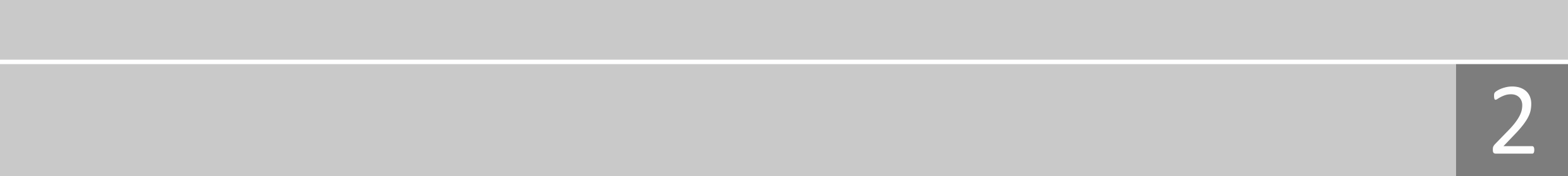 1	Das Unternehmen1.1	Name und Ort des Unternehmens:	……………………………………………………………………………………………………………………………………………….1.2	Welche Dienstleistungen bietet das Unternehmen an? 	……………………………………………………………………………………………………………………………………………….……………………………………………………………………………………………………………………………………………….1.3	Welche Arbeitsbereiche gibt es im Unternehmen? 	………………………………………………………………………………………………………………………………………………..………………………………………………………………………………………………………………………………………………..………………………………………………………………………………………………………………………………………………..1.4    	Wer sind die Kunden für die Dienstleistungen des Unternehmens? ………………………………………………………………………………………………………………………………………………..………………………………………………………………………………………………………………………………………………..1.5	Wie viele Mitarbeiter arbeiten im Unternehmen?………………………………………………………………………………………………………………………………………………..2	Berufe im Unternehmen2.1	Welche Ausbildungsberufe werden im Unternehmen ausgeübt?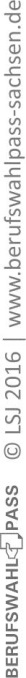 …………………………………………………………………………………………………………………………….………………….…………………………………………………………………………………………………………………………….………………….…………………………………………………………………………………………………………………………….………………….2.2	Welche Ausbildungsberufe bildet das Unternehmen selbst aus? …………………………………………………………………………………………………………………………….………………….Diesen Beruf erkunde ich näher: ………………………………………………………………..………………………….3	Der Ausbildungsberuf  3.1	Welche Tätigkeiten werden in diesem Beruf hauptsächlich ausgeübt?…………………………………………………………………………………………………………………………….………………….…………………………………………………………………………………………………………………………….………………….………………………………………………………………………………………………………………………………………………..3.2	Gibt es in diesem Beruf viel, wenig oder keinen Kontakt mit Kunden?…………………………………………………………………………………………………………………………….………………….3.3	Welche körperlichen Voraussetzungen sind für diesen Beruf wichtig?…………………………………………………………………………………………………………………………….……………………………………………………………………………………………………………………………………………….…………………3.4	Welche Stärken und Fähigkeiten sind für diesen Beruf wichtig?…………………………………………………………………………………………………………………………….………………………………………………………………………………………………………………………………………………………………….3.5	Welche Arbeitszeiten sind für diesen Beruf typisch?…………………………………………………………………………………………………………………………….………………….…………………………………………………………………………………………………………………………….………………….3.6	Welche Arbeitskleidung ist für diesen Beruf typisch?…………………………………………………………………………………………………………………………….………………….…………………………………………………………………………………………………………………………….………………….3.7	Welcher Schulabschluss ist für diesen Beruf notwendig?	…………………………………………………………………………………………………………………………….………………….3.8	 Wie lange dauert die Ausbildung? ………………………………………………………………………………………………………………………………………………..